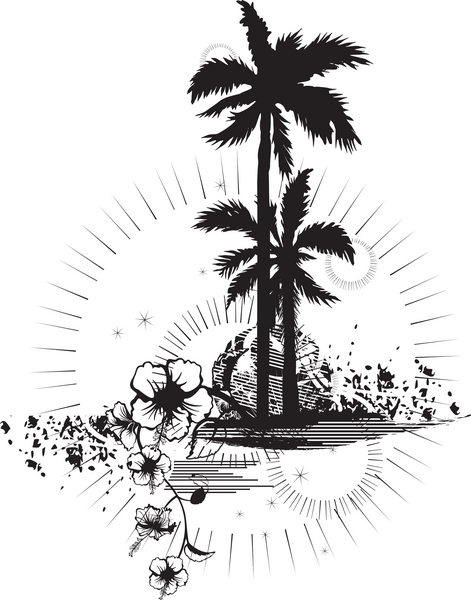 “Our memories of the ocean will linger on, long after our footprints in the sand are gone.”--Anonymous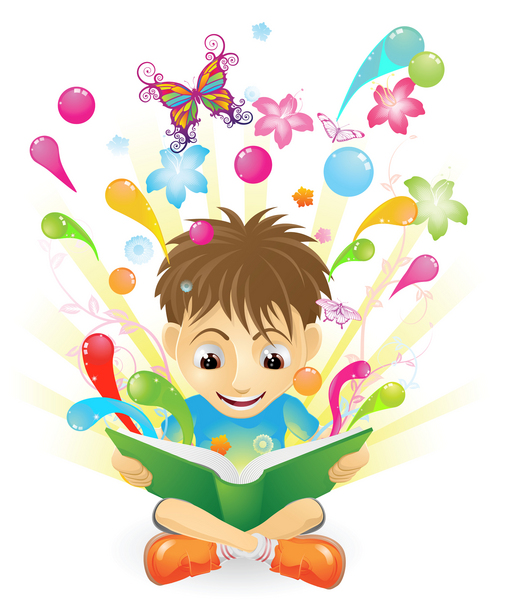 “Education … has produced a vast population able to read but unable to distinguish what is worth reading.”
       - G. M. Trevelyan British historian